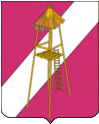 АДМИНИСТРАЦИЯ  СЕРГИЕВСКОГО СЕЛЬСКОГО ПОСЕЛЕНИЯКОРЕНОВСКОГО РАЙОНА ПОСТАНОВЛЕНИЕ 15 июня 2017 года                                                                                                №  66ст. СергиевскаяОб обеспечении проведения мобилизации людских и транспортныхресурсов на территории Сергиевского сельского поселения Кореновского районаВо исполнение Постановления администрации муниципального образования Кореновский район от 5 июля 2016 года  № М-5с «Об обеспечении проведения мобилизации людских и транспортных ресурсов на территории муниципального образования Кореновский район», в целях устойчивого оповещения, сбора  и поставки мобилизационных ресурсов в войска в любых условиях обстановки администрация Сергиевского сельского поселения Кореновского района п о с т а н о в л я е т: 1. Оповещение о мобилизации людских и транспортных ресурсов на территории Сергиевского сельского поселения Кореновского района  организовать путем вручения персональных повесток гражданам, пребывающих в запасе и частных нарядов на технику руководителям организаций, предприятий, учреждений независимо от ведомственной подчиненности и форм собственности, как  по месту жительства, так и по месту работы. Оповещение, сбор и доставку граждан, пребывающих в запасе, призванных на военную службу на пункты сбора отдела военного комиссариата Кореновского и Выселковского районов Краснодарского края организовать через штаб оповещения и пункт сбора администрации Сергиевского сельского поселения Кореновского района. С этой целью:1.1. Для своевременного выполнения возложенного на администрацию  Сергиевского сельского поселения Кореновского района задания  по оповещению, сбору и доставке мобилизационных ресурсов в указанные сроки создать:- 1 штаб оповещения и пункт сбора администрации Сергиевского сельского поселения Кореновского района в составе   19  человек, в том числе:- 10 человек посыльных;- 1 человек сопровождающий команды;2. Местонахождение штаба оповещения и  пункта сбора администрации  Сергиевского сельского поселения Кореновского района определить – станица Сергиевская  улица Айвазяна, 48, здание  администрации Сергиевского сельского поселения Кореновского района. 3. Назначить  состав штаба оповещения и пункта сбора Сергиевского сельского поселения Кореновского района (приложение).4. Комплектование  штаба оповещения и пункта сбора   администрации Сергиевского сельского поселения Кореновского района произвести из числа работающих в администрации Сергиевского сельского поселения Кореновского района, а также за счет остатков свободных ресурсов  граждан, пребывающих в запасе из недефицитных военно-учетных специальностей, гражданами более  старших возрастов и забронированных за организациями, проживающих вблизи администрации Сергиевского сельского поселения Кореновского района.5. Для своевременного обеспечения оповещения граждан, пребывающих в запасе и поставщиков техники в течение 40 минут после получения распоряжения  или выписки из постановления из администрации Сергиевского сельского поселения Кореновского района руководителям организаций выделить следующую технику и направить их по адресу ст. Сергиевская,  улица Айвазяна, № 48 – здание администрации Сергиевского  сельского поселения Кореновского района:                                                                                   - администрация Сергиевского сельского поселения   -  автомобиль – 1 ед. 6. Для доставки граждан, пребывающих в запасе, призванных на военную службу по мобилизации на пункты сбора отдела военного комиссариата Кореновского и Выселковского районов Краснодарского края  (город Кореновск переулок Матросова 11) в течение 4 (четырех) часов с момента получения распоряжения или выписки выделить автобус оборудованный сидениями для перевозки людей и направить  по адресу: станица  Сергиевская,  улица  Айвазяна,  № 48 – здание администрации Сергиевского сельского поселения Кореновского района:-  СБУК  « Сергиевский СДК»  - автобус -1 ед.;Технику представлять заправленную топливом для пробега  не менее 40 километров.7. Начальнику военно-учетного стола администрации Сергиевского сельского поселения Кореновского района (Кононенко) укомплектовать штаб оповещения и пункт сбора администрации Сергиевского сельского поселения Кореновского района личным составом, совместно с работниками  военного комиссариата Кореновского и Выселковского районов Краснодарского края  разработать документы в соответствии с методическими рекомендациями военного комиссариата  Кореновского и Выселковского районов Краснодарского края, организовать обучения работников в администрации Сергиевского сельского поселения Кореновского района и аппарата усиления, привлекаемых для работы по оповещению, сбору и отправке граждан, пребывающих в запасе и техники организаций, а также оборудовать и укомплектовать штаб оповещения  и  пункт сбора  необходимым имуществом и принадлежностями.8. Для поддержания необходимого порядка и дисциплины в штабе оповещения и пункте сбора администрации Сергиевского сельского поселения Кореновского района, пресечения противоправных действий со стороны некоторых элементов, оказания содействия в доставке повесток и их вручение гражданам, отказавшихся их получать,  участковому  уполномоченному  полиции отдела министерства  внутренних дел России   по  Кореновскому району  организовать тесное взаимодействие с отделом министерства внутренних дел России по Кореновскому району.9. Признать утратившим силу постановление администрации Сергиевского сельского поселения от 10 февраля 2017 года за  №  23 «Об обеспечении проведения мобилизации людских и транспортных ресурсов на территории Сергиевского сельского поселения».         10. Настоящее постановление вступает в силу со дня  подписания.Глава Сергиевского сельского поселения  Кореновского района                                                                  С.А. Басеев                                                              ПРИЛОЖЕНИЕ                                                                 к постановлению  администрации                                                                Сергиевского сельского поселения                                                              Кореновского района                                                             от 15.06.2017 г.  № 66Состав штаба оповещения и пункта сбора Сергиевского сельского поселения Кореновского района1. Начальник штаба оповещения и пункта сбора - глава Сергиевского сельского поселения  Кореновского района   С.А. Басеев2. Комендант штаба оповещения – специалист 1 категории администрации Сергиевского сельского поселения – С.Н. Кирьян3. Оператор – связист – А.Я. Кононенко 4.Начальник отделения оповещения – инспектор военно - учетного стола администрации Сергиевского сельского поселения Кореновского района О. В. Кононенко5.Технический работник по встрече и инструктажу посыльных – специалист 1 категории финансового отдела администрации Сергиевского сельского поселения – О.В. Бакуменко6. Технический работник по вручению персональных повесток и анализу результатов оповещения – ведущий специалист  финансового отдела администрации Сергиевского сельского поселения  Кореновского района – И.Г. Гацко 7. Начальник группы розыска – участковый  уполномоченный  полиции отдела министерства  внутренних дел России   по  Кореновскому району, капитан  полиции – С.Л. Дворниченко8.Начальник отделения сбора и отправки мобилизационных ресурсов -  Н.В. Хахуцкая9. Технический работник по встрече ГПЗ и составлению именных списков – начальник общего отдела администрации Сергиевского сельского поселения  Кореновского района – Е.А. Горгоцкая Инспектор  военно-учетного столаадминистрации  Сергиевскогосельского поселения                                                                            О.В. Кононенко